Oecumenische viering Hattem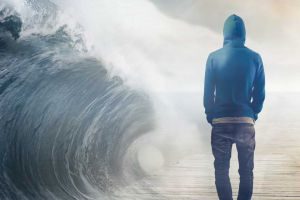 Emmaüskerk, Zondag 14 januari 2018, 10.00u. Thema: Recht door zeeVoorgangers: ds.Wim Hortensius en hr.Gerard LibertLectrice bij de voorbeden: Thea van de WerfOrganist: Johan OenkMedewerking verleent het Mannenkoor van de parochie Thomas a Kempis locatie Hattem Voorgangers: 	ds.W. Hortensius en  dhr.G. LibertOrganist:		Johan OenkOuderling:		Geert te VeldeDiaken:		Ali RouwenhorstMeded.:		Anneke RouwenhorstLector:			Gerard LibertLectrice bij de voorbeden: Thea van de WerfBeamer:		Stefan Lankman en  Alinda v. BruggenWelkom:		Annemarie en Frank Hurink                                                                        Koster:			Jeanet BrouwerMuziekBinnenkomst met de Bijbel en de Paaskaars; allen gaan, zo mogelijk, staan;                                                                                      wij zingen: NL 276 = GvL 568 (Zomaar een dak…): 1: koor; 2 en 3: allenWoord van welkomMoment van stilteMuziekOpeningswoorden:                                                                                                                  vg.: In de Naam van de Vader en de Zoon en de Heilige Geest.                                                   De genade van onze Heer Jezus Christus,       de liefde van God en de gemeenschap van de Heilige Geest zij met u allen.al.:  Amen (hierna gaan allen zitten)Inleiding Koor en allen: NL Psalm 72a = GvL Psalm 72 II (Voor kleine mensen …)Gebed om verzoening:vg.: Wij hebben de Geest niet ontvangen om opnieuw in angst, als slaven, te leven.       Laten wij een beroep doen op Gods ontferming.        Laten wij vertrouwen op de reddende kracht van Gods rechterhand.       Verlos ons, God,       van patronen die de menselijke waardigheid ondermijnen       en nieuwe vormen van slavernij ntdoen ostaan.Zingen: Kyrie eleison (1e regel lied 301a, 1e keer: koor, herhaling: allen)vg.:  Verlos ons, God, van beslissingen en daden         die leiden tot armoede, uitsluiting en discriminatie        van onze broeders en zusters.Zingen: Christe eleison (2e regel lied 301a, 1e keer: koor, herhaling: allen)vg.:   Verlos ons, God, van angst en achterdocht         die ons scheiden van elkaar         en de hoop op heelheid beperken.Zingen: Kyrie eleison (3e regel lied 301a, 1e keer: koor, herhaling: allen)vg.: De Heer is onze kracht en onze sterkte, Hij is onze redding.       Moge de Eeuwige, die ons heeft verlost, ons leiden.al.:  Amen.Aanroeping van de heilige Geest:vg.: Samen met de christenen van de Cariben       roepen wij de heilige Geest aan om        om ons hart in vuur en vlam te zetten       bij ons gebed voor de eenheid van de kerk.       Geest van God verenig ons, uw dienaren,       schenk ons een band van eenheid.al.: Kom, heilige Geest!vg.: Leer ons om te bidden.al.: Kom, heilige Geest!vg.: Bevrijd ons van de slavernij van de zonde.al.: Kom, heilige Geest!vg.: Kom ons te hulp in onze zwakheid.al.: Kom, heilige Geest!vg.: Maak ons opnieuw tot uw kinderen.al.: Kom, heilige Geest!Met de kinderen;                                                                                                                  kinderlied: NL 169 (De koning van Egypteland…)                                                                                   (Hierna begint de kindernevendienst)1e Schriftlezing: Exodus 15:1-6 en 20-21Lied: NL Psalm 118 a = GvL Psalm 118 III (Mijn God zijt Gij; koor; refrein: allen)2e Schriftlezing: Matteüs 9:18-19 en 23-26 (zo mogelijk staande)Acclamatie: NL 339 a = GvL 265                                                                                                      (hierna gaan wij zitten)OverwegingKoor: ‘Als gij naar de woorden luistert’Lied: GvL 575 (Aan wat op aarde leeft) 1: allen, 2: koor, 3: allenGeloofsbelijdenis: Koor: Credo (GvL 812 III)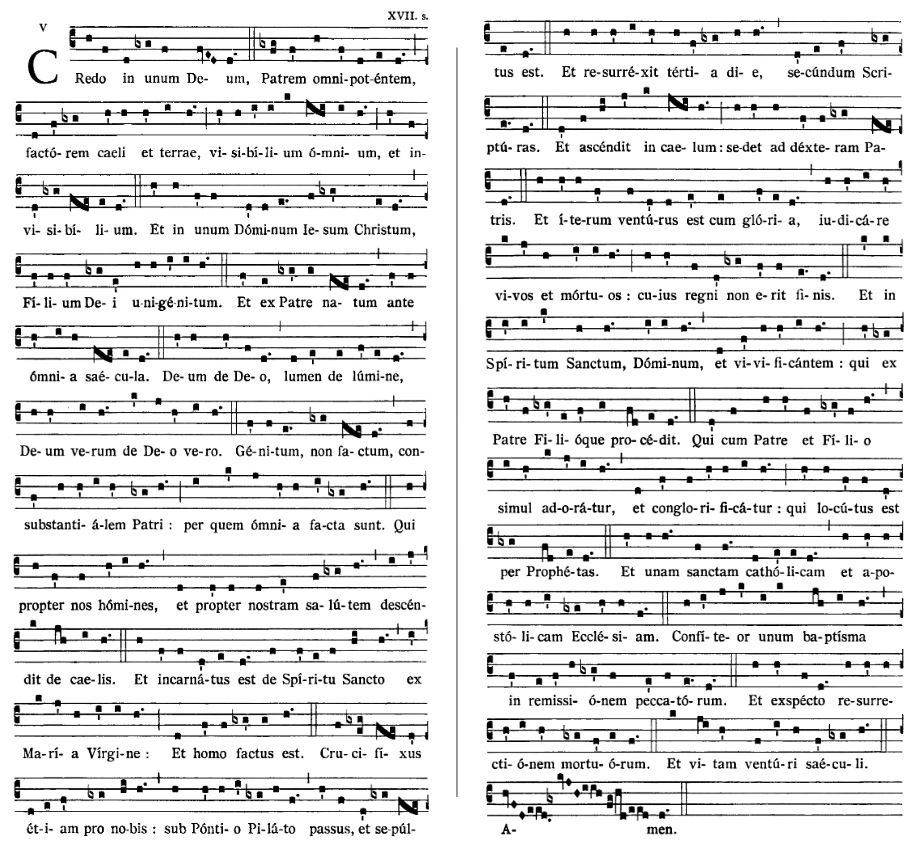 Voorbeden, met gezongen ‘acclamatie’: NL 331vg.:  Laten wij nu danken en voorbeden doen;       de voorbeden besluiten wij telkens met de acclamatie: ‘Noem onze namen’;       aan het einde van de gebeden bidden wij gezamenlijk het oecumenisch Onze Vadervg.: Goede God,       U danken wij voor de gemeenschap die wij vormen,        mensen die elkaar zoeken, ondanks onze verschillen, in verbondenheid met U.       Wij zijn dankbaar voor onze bevrijding uit de slavernij van egoïsme en onverschilligheid.       U hebt uw volk bevrijd door het water van de Roze Zee.       Wees nu met ons en bevrijd ook ons van alle vormen van eigen gelijk en slavernij       en van alles wat onze menselijke waardigheid verduistert.al.:  Leg uw hand op ons, Heer, zodat wij leven!Zingen: NL 331 (Roep onze namen…) vg.: God van overvloed,       in uw goedheid voorziet U ons van alles wat wij nodig hebben.       Wees met ons, help ons om te ontstijgen aan egoïsme en hebzucht.       Geef ons de moed om werkers te zijn in uw wijngaard,       om te zoeken naar vrede en recht voor alle mensen.al.:  Leg uw hand op ons, Heer, zodat wij leven!Zingen: NL 331 (Roep onze namen…) vg.: God van liefde,       U hebt ons geschapen naar uw beeld en ons verlost in Christus.       Wees met ons, geef ons de kracht om onze naasten lief te hebben        en de vreemdeling te verwelkomen.       Geef ons een nieuwe geest en een nieuw hart,       dat wij niet gericht zijn op onszelf,        maar dat wij ons geroepen weten om hulp te bieden en verbinding te zoeken met elkaar.al.:  Leg uw hand op ons, Heer, zodat wij leven!Zingen: NL 331 (Roep onze namen…) vg.: God van vrede,       U kiest ervoor om mens te zijn onder ons mensen.       U neemt ons als uw kinderen aan.       Wees met ons en help ons trouw te blijven aan onze familie       en om ons verantwoordelijk te weten voor de samenleving om ons heen.       Wees met alle slachtoffers van geweld en oorlog over heel uw wereld,        wees met allen die kwetsbaar zijn,       wees met hen die ziek zijn,       wees met hen die verdrietig zijn, omdat zij iemand zo missen.        bevrijd ons allen door de kracht en de troost van uw heilige Geest.al.:  Leg uw hand op ons, Heer, zodat wij leven!Zingen: NL 331 (Roep onze namen…) Uitnodiging tot stil gebed en Oecumenisch Onze Vader (tekst NBV)Onze Vader in de hemel,
laat uw naam geheiligd worden,
laat uw koninkrijk komen
en uw wil gedaan worden
op aarde zoals in de hemel.
Geef ons vandaag het brood
dat wij nodig hebben.
Vergeef ons onze schulden,
zoals ook wij hebben vergeven
wie ons iets schuldig was.
En breng ons niet in beproeving,
maar red ons uit de greep van het kwaad.
Want aan u behoort het koningschap,
de macht en de majesteit tot in eeuwigheid.
Amen.Vredegroet De kinderen keren terug Wij vormen een keten van mensen en zingen hand in hand:                                                   lied: NL 1014 (Geef vrede door van hand tot hand: 1: koor; 2, 3, 4 en 5: allen)Inzameling van de gaven; ondertussen zingt het koor: ‘Wij zoeken U, als wij samenkomen’Slotlied: NL 98: 1 en 2 (zo mogelijk staande; Zingt een nieuw lied voor God de Here)Uitzending en zegen van St.Patrick Muziek